Рекомендации родителям «Что такое сказка?»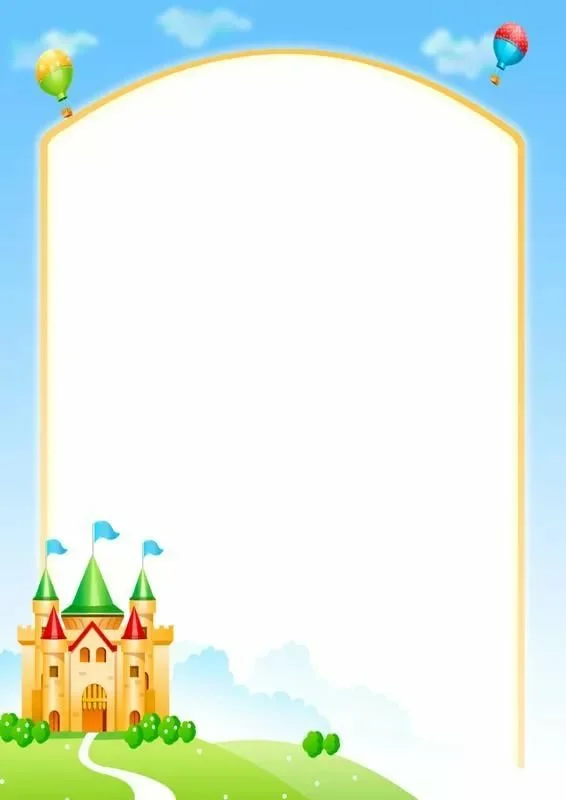 Если хотите, чтобы ваши дети росли умными, читайте им сказки.Альберт ЭйнштейнСпросите у ребенка, какая его любимая сказка?  Расскажите, какие сказки вы любили в детстве?Прочитайте стихотворение, а может быть у ребенка даже возникнет желание его выучить!Сказка по лесу идёт, сказку за руку ведёт, 

Из реки выходит сказка, из трамвая, из ворот. 

И за мной, и за тобой сказки бегают гурьбой, 

Обожаемые сказки слаще ягоды любой. 

В сказке солнышко горит, справедливость в ней царит, 

Сказка умница и прелесть, ей повсюду путь открыт... Если спросить у детей, чем же отличаются сказки от рассказов, стихотворений, то, уверена, каждый ответит: «В них есть волшебство!». И это самая главная и понятная для детей особенность сказок.А теперь попробуем вместе с детьми разобраться во всех особенностях сказок.Все события в сказках волшебные — это вымышленный, чудесный мир, в котором есть вещи, люди, наделенные фантастическими свойствами и возможностями. События сказок могут разворачиваться в сказочных местах, которых не существует на самом деле. Спросите у детей, какие необычные места в сказках они помнят (Зазеркалье, рукавичка, Страна Дураков, поле Чудес, Тридевятое царство – Тридесятое государство, Чудо – юдо - рыба кит, Страна невыученных уроков, Изумрудный город.  Здорово, если дети вспомнят еще больше!).Расспросите о героях сказок. Пусть называют, как можно больше! (животные: волк, медведь, лиса, коза и козлята, лягушка, мышка, кабан,,.; люди: принцессы, принцы, короли и королевы, мальчики и девочки…; очень сказочные герои: Баба – Яга, Снежная королева, Кощей Бессмертный, Змей Горыныч, Чебурашка, Карлсон, Чиполино…). Узнайте у детей, что же необычного могут делать эти герои (животные – разговаривать, строить дома, петь и танцевать…; люди –перемещать в самые далекие места, превращаться в животных…). А теперь попробуем узнать, сколько положительных (добрых, хороших), отрицательных (злых, плохих) героев назовут ребята.Кто или что помогают героям сказок совершать добрые или злые дела? Ну, конечно, волшебные предметы: ковёр-самолёт, скатерть-самобранка, шапка-невидимка, сапоги-скороходы, гусли-самогуды, золотое колечко, гребешок, зеркальце, полотенце, дудочка, клубочек, чудесный посох, огниво, дубинка, живая и мёртвая вода… (Кто назовет больше? Посоревнуйтесь с детьми!) А еще, самые обычные предметы в сказках могу совершать волшебные превращения и помогать главным героям (брошенный гребешок становится дремучим лесом, камешек — высокой горой, полотенце – широкой рекой…)У каждой сказки есть свое начало (попросите детей вспомнить, как начинаются многие сказки: жили-были... или в некотором царстве, в некотором государстве...) и своя концовка (стали жить-поживать да добра наживать… или и я там был, мёд-пиво пил…).И самое главное, у каждой сказки всегда счастливый конец, добро всегда побеждает зло. (помогите детям вспомнить, как это было в разных сказках).Читайте детям сказки! Наши дети готовы удивлять нас ежеминутно! Их восприятие мира порой совсем не отвечает нашему, они непосредственные, искренние, и у каждого свой уникальный склад ума! А вот и Доказательства: Сашка перелистывает книгу со сказками, делая вид, что читает «Золушку»:
— … А принц говорит: «Женись на мне, Золушка, ты у меня туфлю потеряла». А Золушка ему говорит: «Знаешь, принц, я такая растеряша… Если я буду на всех жениться, у кого чего-нибудь потеряла — у меня пальцов для кольцов не хватит».Дочке 5 лет, каждый вечер рассказываем друг другу сказки. Увлеклась «Сказкой о золотой рыбке». Как-то вечером слышу, рассказывает папе:
— Жили-были старик со старухой… (тяжкий вздох) Жили они плохо… (опять тяжкий вздох) Потому, что старуха много чего хотела… (опять вздох) Вот и сказочке конец!
А что? Смысл-то передан чётко!Тёма (3,5 года) за обеденным столом вспоминает недавно прочитанную сказку:
— Махну левым рукавом, — взмахивает, — мармелад! Махну правым — мультики!«Не бойся сказок. Бойся лжи.
А сказка? Сказка не обманет.
Ребёнку сказку расскажи -
На свете правды больше станет». (Валентин Берестов)